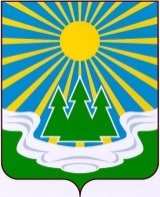 МУНИЦИПАЛЬНОЕ ОБРАЗОВАНИЕ«СВЕТОГОРСКОЕ ГОРОДСКОЕ ПОСЕЛЕНИЕ»ВЫБОРГСКОГО РАЙОНА ЛЕНИНГРАДСКОЙ ОБЛАСТИСОВЕТ ДЕПУТАТОВ второго созываРЕШЕНИЕ от 23 апреля 2024 года                    № проект			Об утверждении Положения о 
бюджетном процессе в муниципальном
образовании «Светогорское городское поселение»Выборгского района Ленинградской областиВ соответствии с Бюджетным Кодексом Российской Федерации, Федеральным законом от 06 октября 2003 года №131-ФЗ «Об общих принципах организации местного самоуправления в Российской Федерации», уставом муниципального образования «Светогорское городское поселение» Выборгского района Ленинградской области, в целях определения правовых основ, содержания и механизма осуществления бюджетного процесса в муниципальном образовании «Светогорское городское поселение» Выборгского района Ленинградской области, совет депутатовР Е Ш И Л:Утвердить Положение о бюджетном процессе в муниципальном образовании «Светогорское городское поселение» Выборгского района Ленинградской области согласно приложению 1. 2. Со дня вступления в силу настоящего решения признать утратившими силу:- решение совета депутатов от 21 декабря 2021 года № 44 «Об утверждении Положения о бюджетном процессе в муниципальном образовании «Светогорское городское поселение» Выборгского района Ленинградской области.3. Опубликовать настоящее Решение в газете «Вуокса», в сетевом издании «Официальный вестник муниципальных правовых актов органов местного самоуправления муниципального образования «Выборгский район» Ленинградской области» (npavrlo.ru) и разместить на официальном сайте муниципального образования «Светогорское городское поселение» Выборгского района Ленинградской области (mo-svetogorsk.ru). 4. Решение вступает в силу после его официального опубликования в газете «Вуокса».	Глава муниципального образования«Светогорское городское поселение»	 		                И.В. ИвановаРазослано: в дело, СФ, прокуратура, газета «Вуокса», Официальный вестник, сайт МОУТВЕРЖДЕНОрешением совета депутатовмуниципального образования«Светогорское городское поселение» Выборгского районаЛенинградской областиот 23 апреля 2024 года № (приложение 1)ПОЛОЖЕНИЕО БЮДЖЕТНОМ ПРОЦЕССЕ В МУНИЦИПАЛЬНОМ ОБРАЗОВАНИИ «СВЕТОГОРСКОЕ ГОРОДСКОЕ ПОСЕЛЕНИЕ» ВЫБОРГСКОГО РАЙОНА
ЛЕНИНГРАДСКОЙ ОБЛАСТИРаздел I. Общие положенияСтатья 1. Правоотношения, регулируемые настоящим ПоложениемНастоящее Положение в соответствии с Конституцией Российской Федерации, Бюджетным кодексом Российской Федерации, Налоговым кодексом Российской Федерации, Законом Ленинградской области о бюджетном процессе, уставом муниципального образования «Выборгский район» Ленинградской области (далее – МО «Выборгский район»), уставом муниципального образования «Светогорское городское поселение» Выборгского района Ленинградской области (далее – МО «Светогорское городское поселение») регулирует бюджетные правоотношения, возникающие между субъектами бюджетных правоотношений в ходе составления, рассмотрения, утверждения, исполнения бюджета МО «Светогорское городское поселение» (далее – местный бюджет) и контроля за его исполнением, а также в процессе осуществления муниципальных заимствований и управления муниципальным долгом МО «Светогорское городское поселение», осуществления бюджетного учета, составления, рассмотрения и утверждения бюджетной отчетности МО «Светогорское городское поселение» (далее – бюджетный процесс).Статья 2. Правовая основа бюджетного процессаПравовую основу бюджетного процесса составляют Бюджетный кодекс Российской Федерации, федеральные законы и иные нормативные правовые акты Российской Федерации в сфере бюджетного законодательства Российской Федерации, законы и нормативные правовые акты Ленинградской области, нормативные правовые акты МО «Выборгский район», устав МО «Светогорское городское поселение», настоящее Положение, а также иные муниципальные правовые акты МО «Светогорское городское поселение» принятые в соответствии с бюджетным законодательством Российской Федерации, а также настоящим Положением.Статья 3. Основные этапы бюджетного процессаБюджетный процесс включает следующие этапы:- составление проекта местного бюджета;- рассмотрение и утверждение местного бюджета;- исполнение местного бюджета;- осуществление бюджетного учета;- осуществление внешнего и внутреннего муниципального финансового контроля;- составление, внешняя проверка, рассмотрение и утверждение отчета об исполнении местного бюджета.Статья 4. Участники бюджетного процессаУчастниками бюджетного процесса являются:- глава МО «Светогорское городское поселение»;- совет депутатов МО «Светогорское городское поселение»;- администрация МО «Светогорское городское поселение»;- комитет финансов администрации МО «Выборгский район» (далее – комитет финансов) (в соответствии с соглашением о передаче полномочий);- контрольно-счетная комиссия МО «Выборгский район» (в соответствии с соглашением о передаче полномочий);- главные распорядители бюджетных средств;- главные администраторы (администраторы) доходов местного бюджета;- главные администраторы (администраторы) источников финансирования дефицита местного бюджета;- получатели бюджетных средств.Статья 5. Бюджетные полномочия главы МО «Светогорское городское поселение» и совета депутатов МО «Светогорское городское поселение»1. Глава МО «Светогорское городское поселение» в области регулирования бюджетных правоотношений:1) подписывает и обнародует в установленном уставом МО «Светогорское городское поселение» порядке решения совета депутатов МО «Светогорское городское поселение» по бюджетным вопросам (о местном бюджете, о внесении изменений в местный бюджет, об исполнении местного бюджета, других решений, регулирующих бюджетные правоотношения в МО «Светогорское городское поселение»);2) назначает публичные слушания по проекту местного бюджета и отчету о его исполнении;3) вправе подавать ходатайство о введении временной финансовой администрации в МО «Светогорское городское поселение»;4) осуществляет иные полномочия в соответствии с действующим законодательством.2. Совет депутатов МО «Светогорское городское поселение» обладает следующими бюджетными полномочиями:1) принимает решение о формировании бюджетного прогноза МО «Светогорское городское поселение» на долгосрочный период в соответствии с требованиями статьи 170.1 Бюджетного кодекса Российской Федерации;2) рассматривает проект местного бюджета и утверждает местный бюджет;3) рассматривает отчеты об исполнении местного бюджета, рассматривает и утверждает годовой отчет об исполнении местного бюджета;4) осуществляют контроль в ходе рассмотрения отдельных вопросов исполнения местного бюджета на своих заседаниях и заседаниях комиссий;5) устанавливает, изменяет и отменяет местные налоги и сборы в соответствии с законодательством Российской Федерации о налогах и сборах;6) устанавливает налоговые льготы по местным налогам, основания и порядок их применения;7) устанавливает случаи и порядок предоставления субсидий и иных межбюджетных трансфертов из местного бюджета бюджетам муниципальных образований Выборгского района Ленинградской области; 8) устанавливает основания, условия предоставления и возврата бюджетных кредитов;9) осуществляет иные бюджетные полномочия в соответствии с действующим законодательством.Статья 6. Бюджетные полномочия администрации МО «Светогорское городское поселение»Администрация МО «Светогорское городское поселение» обладает следующими бюджетными полномочиями:1) устанавливает порядок разработки и утверждения, период действия, а также требования к составу и содержанию бюджетного прогноза МО «Светогорское городское поселение» на долгосрочный период (в случае принятия решения совета депутатов МО «Светогорское городское поселение» о формировании бюджетного прогноза МО «Светогорское городское поселение» на долгосрочный период);2) разрабатывает бюджетный прогноз МО «Светогорское городское поселение» на долгосрочный период (в случае принятия решения совета депутатов МО «Светогорское городское поселение» о формировании бюджетного прогноза МО «Светогорское городское поселение» на долгосрочный период);3) устанавливает порядок и сроки составления проекта местного бюджета;4) обеспечивает составление проекта решения о местном бюджете на очередной финансовый год и плановый период;5) вносит на рассмотрение совета депутатов МО «Светогорское городское поселение» проект местного бюджета с необходимыми документами и материалами, а также отчеты об исполнении местного бюджета;6) составляет прогноз социально-экономического развития;7) обеспечивает исполнение местного бюджета и составляет бюджетную отчетность;8) представляет отчет об исполнении местного бюджета на утверждение совета депутатов МО «Светогорское городское поселение»;9) утверждает муниципальные программы МО «Светогорское городское поселение» и определяет сроки их реализации;10) устанавливает порядок проведения и критерии оценки эффективности реализации муниципальных программ МО «Светогорское городское поселение»;11) определяет порядок расходования средств резервного фонда администрации МО «Светогорское городское поселение»;12) принимает решение об использовании и направлении средств резервного фонда администрации МО «Светогорское городское поселение» на исполнение действующих расходных обязательств МО «Светогорское городское поселение»;13) разрабатывает и утверждает методики распределения и(или) порядков предоставления межбюджетных трансфертов;14) определяет порядок предоставления субсидий юридическим лицам (за исключением субсидий муниципальным учреждениям), индивидуальным предпринимателям, физическим лицам - производителям товаров, работ, услуг в случаях, предусмотренных решением о местном бюджете на соответствующий год;15) устанавливает порядок осуществления бюджетных полномочий главными администраторами доходов местного бюджета;16) устанавливает порядок ведения реестра расходных обязательств МО «Светогорское городское поселение»;17) ведет реестр расходных обязательств МО «Светогорское городское поселение»;18) осуществляет внутренний финансовый аудит в соответствии с Бюджетным кодексом Российской Федерации и иными правовыми актами;19) осуществляет внутренний муниципальный финансовый контроль в рамках полномочий, установленных Бюджетным кодексом Российской Федерации;20) устанавливает стандарты осуществления полномочий органом внутреннего муниципального финансового контроля по внутреннему муниципальному финансовому контролю в случаях, предусмотренных федеральными стандартами внутреннего государственного (муниципального) финансового контроля; 21) утверждает порядок осуществления муниципальных заимствований, обслуживания и управления муниципальным долгом;22) осуществляет предоставление муниципальных гарантий;23) утверждает порядок ведения муниципальной долговой книги;24) обеспечивает управление муниципальным долгом;25) осуществляет муниципальные заимствования;26) утверждает перечень главных администраторов доходов местного бюджета, в соответствии с общими требованиями, установленными Правительством Российской Федерации;27) утверждает перечень главных администраторов источников финансирования дефицита местного бюджета в соответствии с общими требованиями, установленными Правительством Российской Федерации;28) осуществляет иные бюджетные полномочия в соответствии с Бюджетным кодексом Российской Федерации и настоящим Положением.Статья 7. Бюджетные полномочия комитета финансовКомитет финансов обладает следующими бюджетными полномочиями:1) организует составление и составляет проект решения совета депутатов МО «Светогорское городское поселение» о местном бюджете на очередной финансовый год и плановый период;2) обеспечивает формирование налоговой и бюджетной политики МО «Светогорское городское поселение»;3) составляет, утверждает и ведет сводную бюджетную роспись МО «Светогорское городское поселение»;4) организует исполнение местного бюджета;5) устанавливает порядок составления и ведения сводной бюджетной росписи МО «Светогорское городское поселение» и бюджетных росписей главных распорядителей бюджетных средств;6) устанавливает порядок составления и ведения кассового плана;7) устанавливает правила предоставления в комитет финансов информации в целях формирования и ведения реестра участников бюджетного процесса МО «Светогорское городское поселение», а также юридических лиц, не являющихся участниками бюджетного процесса, правила приема и обработки указанной информации для последующего направления ее в территориальный орган Федерального казначейства;8) устанавливает порядок составления сводной бюджетной отчетности и составляет отчетность об исполнении местного бюджета;9) осуществляет внутренний и предварительный контроль за исполнением местного бюджета, в том числе контроль за целевым и эффективным расходованием бюджетных средств главными распорядителями и получателями бюджетных средств;10) разрабатывает программу муниципальных заимствований;11) осуществляет регистрацию и учет долговых обязательств МО «Светогорское городское поселение» и операций по их привлечению, обслуживанию и погашению, ведение муниципальной долговой книги МО «Светогорское городское поселение»;12) устанавливает порядок и методику планирования бюджетных ассигнований;13) устанавливает порядок исполнения местного бюджета по расходам;14) устанавливает порядок открытия и ведения лицевых счетов в соответствии с общими требованиями, установленными Федеральным казначейством;15) согласовывает решения налоговых органов о предоставлении отсрочки или рассрочки в части сумм налогов и сборов, подлежащих зачислению в местный бюджет;16) принимает решения о применении бюджетных мер принуждения, предусмотренных Бюджетным Кодексом Российской Федерации, решения об изменении (отмене) указанных решений или решения об отказе в применении бюджетных мер принуждения в случаях и порядке, установленных Правительством Российской Федерации;17) устанавливает порядок исполнения решений о применении бюджетных мер принуждения, решений об изменении (отмене) указанных решений;18) устанавливает случаи и условия продления срока исполнения бюджетной меры принуждения в соответствии с общими требованиями, определенными Правительством Российской Федерации;19) утверждает перечень кодов подвидов доходов бюджетов по видам доходов бюджетов, главными администраторами которых являются органы местного самоуправления и (или) находящиеся в их ведении казенные учреждения;20) устанавливает, детализирует и определяет порядок применения бюджетной классификации Российской Федерации в расходной части, относящейся к местному бюджету;21) исполняет судебные акты по обращению взыскания на средства местного бюджета;22) осуществляет иные полномочия в области бюджетного процесса в соответствии с федеральными законами, законами Ленинградской области, уставом МО «Светогорское городское поселение», настоящим Положением и иными муниципальными правовыми актами в сфере регулирования бюджетных правоотношений.Статья 8. Бюджетные полномочия контрольно-счетной комиссии МО «Выборгский район»Контрольно-счетная комиссия МО «Выборгский район» обладает следующими бюджетными полномочиями:1) осуществляет аудит эффективности, направленный на определение экономности и результативности использования бюджетных средств;2) осуществляет экспертизу проекта решения о местном бюджете, в том числе обоснованности показателей (параметров и характеристик) местного бюджета;3) осуществляет экспертизу проектов решений о внесении изменений в решение о местном бюджете, в том числе обоснованности показателей (параметров и характеристик) изменений;4) осуществляет анализ и мониторинг бюджетного процесса, в том числе подготовку предложений по устранению выявленных отклонений в бюджетном процессе;5) готовит предложения по совершенствованию осуществления главными распорядителями бюджетных средств, главными администраторами доходов местного бюджета, главными администраторами источников финансирования дефицита местного бюджета внутреннего финансового аудита;6) осуществляет иные полномочия, установленные Федеральным законом от 7 февраля 2011 года № 6-ФЗ «Об общих принципах организации и деятельности контрольно-счетных органов субъектов Российской Федерации и муниципальных образований».Статья 9. Бюджетные полномочия иных участников бюджетного процессаБюджетные полномочия главных распорядителей (распорядителей) и получателей средств местного бюджета, главных администраторов (администраторов) доходов местного бюджета, главных администраторов (администраторов) источников финансирования дефицита местного бюджета определяются бюджетным законодательством Российской Федерации.Статья 10. Доходы местного бюджета1. Доходы местного бюджета формируются в соответствии с бюджетным законодательством Российской Федерации, законодательством о налогах и сборах и законодательством об иных обязательных платежах.К доходам местного бюджета относятся налоговые доходы, неналоговые доходы и безвозмездные поступления.2. К налоговым доходам местного бюджета относятся предусмотренные законодательством Российской Федерации о налогах и сборах, законодательством субъекта Российской Федерации, нормативными правовыми актами МО «Выборгский район», нормативными правовыми актами совета депутатов МО «Светогорское городское поселение» соответственно федеральные, региональные, местные налоги и сборы, а также пени и штрафы по ним.3. В местный бюджет, в соответствии с главой 9 Бюджетного кодекса Российской Федерации, зачисляются местные налоги и сборы, налоговые доходы от федеральных налогов и сборов, в том числе предусмотренных специальными налоговыми режимами, региональные и местные налоги по единым, дополнительным, дифференцированным нормативам отчислений, установленным Бюджетным кодексом Российской Федерации, законами Ленинградской области и (или) муниципальными правовыми актами совета депутатов МО «Светогорское городское поселение».Неналоговые доходы местного бюджета формируются в соответствии со статьями 41, 42, 46, 58, 62 и 63 Бюджетного кодекса Российской Федерации.Статья 11. Расходы местного бюджета1. Формирование расходов местного бюджета осуществляется в соответствии с расходными обязательствами МО «Светогорское городское поселение», устанавливаемыми и исполняемыми органами местного самоуправления МО «Светогорское городское поселение», в соответствии с требованиями Бюджетного кодекса Российской Федерации.2. Исполнение расходных обязательств МО «Светогорское городское поселение» осуществляется за счет средств местного бюджета в соответствии с требованиями Бюджетного кодекса Российской Федерации. Статья 12. Резервный фондМестным бюджетом на очередной финансовый год и плановый период предусматривается создание резервного фонда администрации МО «Светогорское городское поселение» в размере не более трех процентов утвержденного общего объема расходов местного бюджета.Средства резервного фонда расходуются в соответствии с Порядком расходования средств резервного фонда на финансирование непредвиденных расходов.Порядок расходования средств резервного фонда определяется правовым актом администрации МО «Светогорское городское поселение».Отчет об использовании бюджетных ассигнований резервного фонда администрации МО «Светогорское городское поселение» прилагается к годовому отчету об исполнении местного бюджета.Статья 13. Муниципальный дорожный фондВ местном бюджете на очередной финансовый год и плановый период предусматривается объем муниципального дорожного фонда МО «Светогорское городское поселение» в размере не менее прогнозируемого объема доходов местного бюджета, установленных решением совета депутатов МО «Светогорское городское поселение» о его создании.Порядок формирования и использования бюджетных ассигнований муниципального дорожного фонда устанавливается решением совета депутатов МО «Светогорское городское поселение».Бюджетные ассигнования муниципального дорожного фонда, не использованные в текущем финансовом году, направляются на увеличение бюджетных ассигнований муниципального дорожного фонда в очередном финансовом году.Статья 14. Адресная инвестиционная программа1. Бюджетные инвестиции в объекты капитального строительства осуществляются в соответствии с адресной инвестиционной программой МО «Светогорское городское поселение», порядок формирования и реализации которой устанавливается администрацией МО «Светогорское городское поселение».2. Адресная инвестиционная программа утверждается решением о местном бюджете.3. Бюджетные ассигнования на осуществление бюджетных инвестиций в объекты капитального строительства в соответствии с Адресной инвестиционной программой отражаются в сводной бюджетной росписи по соответствующему коду раздела, подраздела и виду расходов в разрезе главных распорядителей средств местного бюджета.Статья 15. Муниципальные внутренние заимствования и муниципальный долг1. Муниципальный долг – совокупность долговых обязательств МО «Светогорское городское поселение».Муниципальный долг полностью и без условий обеспечивается всем муниципальным имуществом, составляющим муниципальную казну.2. Долговые обязательства МО «Светогорское городское поселение» могут существовать в виде обязательств по:- ценным бумагам МО «Светогорское городское поселение» (муниципальным ценным бумагам);- бюджетным кредитам, привлеченным в местный бюджет от других бюджетов бюджетной системы Российской Федерации;- кредитам, полученным МО «Светогорское городское поселение» от кредитных организаций;- гарантиям МО «Светогорское городское поселение» (муниципальным гарантиям).Долговые обязательства МО «Светогорское городское поселение» не могут существовать в иных видах, за исключением предусмотренных настоящим пунктом.3. Под муниципальными заимствованиями понимается привлечение от имени МО «Светогорское городское поселение» заемных средств в местный бюджет путем размещения муниципальных ценных бумаг и в форме кредитов из других бюджетов бюджетной системы Российской Федерации и от кредитных организаций, по которым возникают долговые обязательства МО «Светогорское городское поселение» как заемщика, выраженные в валюте Российской Федерации.4. Полномочия по управлению муниципальным долгом, осуществлению муниципальных внутренних заимствований осуществляет администрация МО «Светогорское городское поселение».5. Управление муниципальным долгом осуществляется исходя из необходимости соблюдения следующих ограничений, установленных статьями 92.1, 107 и 111 Бюджетного кодекса Российской Федерации:- дефицит местного бюджета, установленный решением о местном бюджете, а также при исполнении местного бюджета не должен превышать предельное значение, установленное требованиями статьи 92.1 Бюджетного кодекса Российской Федерации;- предельный объем муниципального долга, установленный решением о местном бюджете, а также при исполнении местного бюджета не должен превышать предельное значение, установленное требованиями статьи 107 Бюджетного кодекса Российской Федерации;- объем расходов на обслуживание муниципального долга, утвержденный решением о местном бюджете, а также при исполнении местного бюджета не должен превышать предельное значение, установленное требованиями статьи 111 Бюджетного кодекса Российской Федерации.Осуществление муниципальных заимствований (за исключением принятия долговых обязательств в целях реструктуризации) не может производиться в случае нарушения в ходе исполнения местного бюджета предельных значений, предусмотренных статьями 107 и 111 Бюджетного кодекса Российской Федерации.Порядок мониторинга соблюдения указанных ограничений в ходе исполнения местного бюджета и принятия мер, направленных на приведение фактического объема долга и расходов на его обслуживание к требуемым бюджетным законодательством Российской Федерации параметрам, в случае их нарушения, определяется администрацией МО «Светогорское городское поселение» при установлении порядка осуществления муниципальных заимствований, обслуживания и управления муниципальным долгом.Совет депутатов МО «Светогорское городское поселение» на этапе принятия решения о местном бюджете и администрация МО «Светогорское городское поселение» на этапе составления и исполнения местного бюджета, а также в ходе управления муниципальным долгом обязаны в пределах своей компетенции обеспечивать соблюдение указанных ограничений. 6. Порядок ведения муниципальной долговой книги утверждается администрацией МО «Светогорское городское поселение».Статья 16. Межбюджетные трансферты1. Межбюджетные трансферты из местного бюджета бюджетам других муниципальных образований Выборгского района Ленинградской области предоставляются в форме субсидий и иных межбюджетных трансфертов. 2. Межбюджетные трансферты из местного бюджета бюджетам муниципальных образований Выборгского района Ленинградской области предоставляются при условии соблюдения соответствующими органами местного самоуправления муниципальных образований Выборгского района Ленинградской области бюджетного законодательства Российской Федерации и законодательства Российской Федерации о налогах и сборах.Раздел II. Составление проекта местного бюджетаСтатья 17. Основы составления проекта местного бюджета1. Составление проекта местного бюджета осуществляется в соответствии с главой 20 Бюджетного кодекса Российской Федерации и является исключительной прерогативой администрации МО «Светогорское городское поселение».Проект местного бюджета составляется в порядке, установленном администрацией МО «Светогорское городское поселение», в соответствии с положениями Бюджетного Кодекса Российской Федерации, законов Ленинградской области и настоящего Положения.Проект местного бюджета составляется и утверждается сроком на три года (очередной финансовый год и плановый период).2. Составление проекта местного бюджета основывается на:- положениях послания Президента Российской Федерации Федеральному Собранию Российской Федерации, определяющих бюджетную политику (требования к бюджетной политике) в Российской Федерации;- документах, определяющих цели национального развития Российской Федерации и направления деятельности органов публичной власти по их достижению;- основных направлениях бюджетной политики и налоговой политики МО «Светогорское городское поселение» на очередной финансовый год и плановый период;- прогнозе социально-экономического развития МО «Светогорское городское поселение»;- бюджетном прогнозе (проекте бюджетного прогноза, проекте изменений бюджетного прогноза) на долгосрочный период (в случае принятия решения совета депутатов МО «Светогорское городское поселение» о формировании бюджетного прогноза МО «Светогорское городское поселение» на долгосрочный период);- муниципальных программах (проектах муниципальных программ, проектах изменений указанных программ) МО «Светогорское городское поселение».3. Для составления проекта местного бюджета необходимы сведения о:- действующем на момент начала разработки проекта местного бюджета законодательстве Российской Федерации о налогах и сборах, законодательстве Ленинградской области о налогах и сборах, нормативных правовых актах совета депутатов МО «Светогорское городское поселение» о налогах и сборах;- нормативах отчислений от федеральных, региональных, местных налогов и сборов в местный бюджет;- предполагаемых объемах безвозмездных поступлений, предоставляемых из бюджетов других уровней в местный бюджет;- видах и объемах расходов, передаваемых из других уровней бюджетной системы Российской Федерации в местный бюджет;- нормативах финансовых затрат на предоставление муниципальных услуг.Статья 18. Прогноз социально-экономического развития
МО «Светогорское городское поселение»1. Прогноз социально-экономического развития МО «Светогорское городское поселение» разрабатывается на период не менее трех лет.2. Прогноз социально-экономического развития ежегодно разрабатывается администрацией МО «Светогорское городское поселение» в порядке, установленном администрацией МО «Светогорское городское поселение».Прогноз социально-экономического развития МО «Светогорское городское поселение» на очередной финансовый год и плановый период разрабатывается путем уточнения параметров планового периода и добавления параметров второго года планового периода.В пояснительной записке к прогнозу социально-экономического развития приводится обоснование параметров прогноза, в том числе их сопоставление с ранее утвержденными параметрами с указанием причин и факторов прогнозируемых изменений.Изменение прогноза социально-экономического развития в ходе составления и рассмотрения проекта местного бюджета влечет за собой изменение основных характеристик проекта местного бюджета на очередной финансовый год (очередной финансовый год и плановый период).3. Прогноз социально-экономического развития МО «Светогорское городское поселение» включает количественные показатели и качественные характеристики развития макроэкономической ситуации, экономической структуры, внешнеэкономической деятельности, динамики производства и потребления, уровня и качества жизни населения и иные показатели.Статья 19. Бюджетный прогноз МО «Светогорское городское поселение»1. Бюджетный прогноз МО «Светогорское городское поселение» на долгосрочный период разрабатывается каждые три года на шесть и более лет на основе прогноза социально-экономического развития МО «Светогорское городское поселение» на соответствующий период, в случае если совет депутатов МО «Светогорское городское поселение» принял решение о его формировании в соответствии с требованиями Бюджетного кодекса Российской Федерации.2. Порядок разработки и утверждения, период действия, а также требования к составу и содержанию бюджетного прогноза МО «Светогорское городское поселение» устанавливаются администрацией МО «Светогорское городское поселение» с соблюдением требований Бюджетного кодекса Российской Федерации.3. Проект бюджетного прогноза (проект изменений бюджетного прогноза) МО «Светогорское городское поселение» на долгосрочный период (за исключением показателей финансового обеспечения муниципальных программ) представляется в совет депутатов МО «Светогорское городское поселение» одновременно с проектом решения о местном бюджете.Статья 20. Основные направления бюджетной и налоговой политики МО «Светогорское городское поселение»Основные направления бюджетной политики МО «Светогорское городское поселение» должны содержать краткий анализ структуры расходов местного бюджета в текущем и завершенных финансовых годах и обоснование предложений о приоритетных направлениях расходования бюджета, принимаемых обязательств в предстоящем финансовом году и на среднесрочную перспективу с учетом прогнозов и программ социально-экономического развития МО «Светогорское городское поселение».Основные направления налоговой политики МО «Светогорское городское поселение» должны содержать анализ законодательства о налогах и сборах в части налогов и сборов, формирующих налоговые доходы местного бюджета; обоснование предложений по его совершенствованию в пределах компетенции органов местного самоуправления; оценку влияния данных предложений на сценарные условия.Основные направления бюджетной и налоговой политики утверждаются администрацией МО «Светогорское городское поселение».Основные направления бюджетной и налоговой политики могут принимать форму единого документа, в которым выделены соответствующие тематические разделы.Статья 21. Планирование бюджетных ассигнований1. Планирование бюджетных ассигнований осуществляется в порядке и в соответствии с методикой, устанавливаемой комитетом финансов, раздельно на исполнение действующих и принимаемых обязательств.2. Планирование бюджетных ассигнований на оказание муниципальных услуг (выполнение работ) бюджетными и автономными учреждениями осуществляется с учетом муниципального задания на очередной финансовый год и плановый период, а также его выполнения в отчетном финансовом году и текущем финансовом году.Статья 22. Реестр расходных обязательств МО «Светогорское городское поселение»1. Органы местного самоуправления обязаны вести реестр расходных обязательств МО «Светогорское городское поселение» в соответствии со статьей 87 Бюджетного кодекса Российской Федерации.Реестр расходных обязательств МО «Светогорское городское поселение» ведется администрацией МО «Светогорское городское поселение» в порядке, установленном администрацией МО «Светогорское городское поселение» и представляется в комитет финансов.Комитет финансов представляет реестр расходных обязательств МО «Светогорское городское поселение» в комитет финансов Ленинградской области в порядке, установленном комитетом финансов Ленинградской области.2. Данные реестра расходных обязательств МО «Светогорское городское поселение» используются при разработке проекта местного бюджета на очередной финансовый год и плановый период.Статья 23. Нормативные затраты на оказание муниципальных услуг в целях выполнения муниципального заданияНормативные затраты на оказание муниципальных услуг, утверждаются в порядке, установленном администрацией МО «Светогорское городское поселение» согласно абзацу первому пункта 4 статьи 69.2 Бюджетного кодекса Российской Федерации, с соблюдением общих требований, определенных федеральными органами исполнительной власти, осуществляющими функции по выработке государственной политики и нормативно-правовому регулированию в установленных сферах деятельности.Данные нормативы используются при составлении проекта местного бюджета для планирования бюджетных ассигнований на оказание муниципальных услуг (выполнение работ), составлении бюджетной сметы казенного учреждения, а также для определения объема субсидий на выполнение муниципального задания бюджетным или автономным учреждением.Статья 24. Муниципальные программы1. Муниципальные программы МО «Светогорское городское поселение» - утверждаются администрацией МО «Светогорское городское поселение». Сроки реализации, порядок формирования и реализации указанных программ определяется правовым актом администрации МО «Светогорское городское поселение».2. Объем бюджетных ассигнований на финансовое обеспечение реализации муниципальных программ утверждается решением о местном бюджете по соответствующей каждой программе целевой статье расходов местного бюджета в соответствии с перечнем и структурой муниципальных программ, определенными администрацией МО «Светогорское городское поселение».Муниципальные программы, предлагаемые к реализации начиная с очередного финансового года, а также изменения в ранее утвержденные муниципальные программы подлежат утверждению в порядке и сроки, которые установлены нормативным правовым актом администрации МО «Светогорское городское поселение».Муниципальные программы подлежат приведению в соответствие с решением о местном бюджете не позднее 1 апреля текущего финансового года.3. По каждой муниципальной программе ежегодно проводится оценка эффективности ее реализации. Порядок проведения указанной оценки и ее критерии устанавливаются администрацией МО «Светогорское городское поселение». По результатам указанной оценки администрацией МО «Светогорское городское поселение» может быть принято решение о необходимости прекращения или об изменении начиная с очередного финансового года ранее утвержденной муниципальной программы, в том числе необходимости изменения объема бюджетных ассигнований на финансовое обеспечение реализации муниципальной программы.Статья 25. Основные этапы составления проекта местного бюджета1. Срок начала составления проекта местного бюджета устанавливается администрацией МО «Светогорское городское поселение».2. Решение о начале работы над составлением проекта местного бюджета на очередной финансовый год и плановый период принимается администрацией МО «Светогорское городское поселение» в форме нормативного правового акта, регламентирующего сроки и процедуры разработки проекта местного бюджета на очередной финансовый год и плановый период, порядок работы над иными документами и материалами, обязательными для направления в совет депутатов МО «Светогорское городское поселение» одновременно с проектом местного бюджета.3. Основные характеристики местного бюджета на очередной финансовый год и плановый период, а также распределение предельных объемов бюджетного финансирования по главным распорядителям бюджетных средств, подлежащих финансированию за счет местного бюджета в очередном финансовом году разрабатываются с учетом:- необходимости финансирования всех расходных обязательств, включенных в реестр расходных обязательств МО «Светогорское городское поселение», исполнение которых должно осуществляться в очередном финансовом году и плановом периоде за счет средств местного бюджета;- документов и материалов, указанных в пунктах 2, 3 статьи 17 настоящего Положения. 4. Главные распорядители бюджетных средств распределяют предельные объемы бюджетного финансирования на очередной финансовый год и плановый период в соответствии с классификацией расходов бюджетов Российской Федерации.5. Несогласованные вопросы по бюджетным проектировкам в предстоящем году рассматриваются комиссией, создаваемой по решению главы администрации МО «Светогорское городское поселение».6. Проект решения о местном бюджете должен содержать основные характеристики местного бюджета, к которым относятся общий объем доходов местного бюджета, общий объем расходов, дефицит (профицит) местного бюджета, а также иные показатели, установленные Бюджетным кодексом Российской Федерации, законами Ленинградской области, решениями совета депутатов МО «Светогорское городское поселение», кроме решений о местном бюджете.Решением о местном бюджете утверждаются:- распределение бюджетных ассигнований местного бюджета по разделам, подразделам, целевым статьям, группам (группам и подгруппам) видов расходов либо по разделам, подразделам, целевым статьям (муниципальным программам и непрограммным направлениям деятельности), группам (группам и подгруппам) видов расходов и(или) по целевым статьям (муниципальным программам и непрограммным направлениям деятельности), группам (группам и подгруппам) видов расходов классификации расходов бюджетов на очередной финансовый год и плановый период, а также по разделам и подразделам классификации расходов бюджетов в случаях, установленных соответственно Бюджетным кодексом Российской Федерации, законом Ленинградской области, решением совета депутатов МО «Светогорское городское поселение»; - ведомственная структура расходов местного бюджета на очередной финансовый год и плановый период;- общий объем бюджетных ассигнований, направленных на исполнение публичных нормативных обязательств;- объем межбюджетных трансфертов, получаемых из других бюджетов и (или) предоставляемых другим бюджетам бюджетной системы Российской Федерации в очередном финансовом году и плановом периоде;- общий объем условно утверждаемых (утвержденных) расходов: на первый год планового периода в объеме не менее 2,5 процента общего объема расходов местного бюджета (без учета расходов местного бюджета, предусмотренных за счет межбюджетных трансфертов из других бюджетов бюджетной системы Российской Федерации, имеющих целевое назначение), на второй год планового периода - в объеме не менее 5 процентов общего объема расхода местного бюджета (без учета расходов местного бюджета, предусмотренных за счет межбюджетных трансфертов из других бюджетов бюджетной системы Российской Федерации, имеющих целевое назначение);- объем расходов на обслуживание муниципального долга на очередной финансовый год и каждый год планового периода;- источники финансирования дефицита местного бюджета;- верхний предел муниципального внутреннего долга по состоянию на 1 января года, следующего за очередным финансовым годом и каждым годом планового периода, с указанием, в том числе, верхнего предела по муниципальным гарантиям;- иные показатели местного бюджета, установленные Бюджетным Кодексом Российской Федерации, законами Ленинградской области и решением совета депутатов МО «Светогорское городское поселение» о местном бюджете.Проект решения о местном бюджете на очередной финансовый год и плановый период утверждается путем изменения параметров планового периода утвержденного местного бюджета и добавления к ним параметров второго года планового периода проекта местного бюджета.Решением о местном бюджете может быть предусмотрено использование доходов местного бюджета по отдельным видам (подвидам) неналоговых доходов, предлагаемых к введению начиная с очередного финансового года, на цели, установленные решением о местном бюджете, сверх соответствующих бюджетных ассигнований и (или) общего объема расходов местного бюджета.Решение о местном бюджете вступает в силу с 1 января очередного финансового года.7. Одновременно с проектом местного бюджета на очередной финансовый год и плановый период представляются:- основные направления бюджетной и налоговой политики МО «Светогорское городское поселение»;- предварительные итоги социально-экономического развития МО «Светогорское городское поселение» за истекший период текущего финансового года и ожидаемые итоги социально-экономического развития МО «Светогорское городское поселение» за текущий финансовый год;- прогноз социально-экономического развития МО «Светогорское городское поселение»;- прогноз основных характеристик (общий объем доходов, общий объем расходов, дефицита (профицита) местного бюджета) на очередной финансовый год и плановый период;- пояснительная записка к проекту местного бюджета;- методики (проекты методик) и расчеты распределения межбюджетных трансфертов;- верхний предел муниципального внутреннего долга на 1 января года, следующего за очередным финансовым годом и каждым годом планового периода;- оценка ожидаемого исполнения местного бюджета на текущий финансовый год;- реестр источников доходов местного бюджета;- иные документы и материалы.В случае утверждения решением о местном бюджете распределения бюджетных ассигнований по муниципальным программам и непрограммным направлениям деятельности к проекту решения о местном бюджете представляются паспорта муниципальных программ (проекты изменений в указанные паспорта).8. Одновременно с проектом решения о местном бюджете на очередной финансовый год и плановый период администрация МО «Светогорское городское поселение»:- оценивает потери местного бюджета от предоставления налоговых льгот;- при необходимости разрабатывает проекты решений совета депутатов МО «Светогорское городское поселение» о внесении изменений и дополнений в решения совета депутатов МО «Светогорское городское поселение» о налогах и сборах;- при необходимости разрабатывает проекты нормативных правовых актов, в том числе решений совета депутатов МО «Светогорское городское поселение», относительно действующих и принимаемых обязательств МО «Светогорское городское поселение».9. Проект решения о местном бюджете, а также разрабатываемые одновременно с ним документы и материалы представляются главе  администрации МО «Светогорское городское поселение».Глава администрации МО «Светогорское городское поселение» рассматривает проект решения о местном бюджете и иные документы и материалы и принимает решение о внесении проекта решения о местном бюджете на очередной финансовый год и плановый период в совет депутатов МО «Светогорское городское поселение».10. Проект местного бюджета, вносимый в совет депутатов МО «Светогорское городское поселение», подлежит официальному опубликованию.Раздел III. Рассмотрение и утверждение проекта решения о местном бюджетеСтатья 26. Внесение проекта решения о местном бюджете в совет депутатов МО «Светогорское городское поселение»Администрация МО «Светогорское городское поселение» вносит проект решения о местном бюджете на очередной финансовый год и плановый период на рассмотрение в совет депутатов МО «Светогорское городское поселение» не позднее 15 ноября текущего года, в соответствии с регламентом совета депутатов МО «Светогорское городское поселение».Одновременно с проектом местного бюджета в совет депутатов МО «Светогорское городское поселение» представляются документы и материалы в соответствии со статьей 25 настоящего Положения.Статья 27. Рассмотрение проекта решения о местном бюджете1. Одновременно с внесением проекта решения о местном бюджете на очередной финансовый год и плановый период в совет депутатов МО «Светогорское городское поселение» администрация МО «Светогорское городское поселение» направляет его в контрольно-счетную комиссию МО «Выборгский район» для проведения экспертизы.2. Контрольно-счетная комиссия МО «Выборгский район» подготавливает заключение о проекте решения о местном бюджете с указанием недостатков данного проекта в случае их выявления. Заключение контрольно-счетной комиссии МО «Выборгский район» учитывается при подготовке депутатами совета депутатов МО «Светогорское городское поселение» поправок к проекту решения о местном бюджете.3. Проект решения о местном бюджете рассматривается советом депутатов МО «Светогорское городское поселение» в двух чтениях.4. Проект решения о местном бюджете принимается к рассмотрению советом депутатов МО «Светогорское городское поселение» в соответствии с регламентом совета депутатов МО «Светогорское городское поселение».Проект местного бюджета до рассмотрения советом депутатов МО «Светогорское городское поселение» выносится на публичные слушания в порядке, установленном уставом МО «Светогорское городское поселение».5. Совет депутатов МО «Светогорское городское поселение» рассматривает проект решения о местном бюджете на очередной финансовый год и плановый период в первом чтении в течение 23 дней со дня его внесения в совет депутатов МО «Светогорское городское поселение».6. В течение 20 дней после принятия проекта решения о местном бюджете к рассмотрению советом депутатов МО «Светогорское городское поселение» контрольно-счетной комиссией МО «Выборгский район» направляется в совет депутатов МО «Светогорское городское поселение» заключение на проект решения о местном бюджете.7. Предметом рассмотрения проекта решения о местном бюджете на очередной финансовый год и плановый период в первом чтении являются основные характеристики местного бюджета, к которым относятся:прогнозируемый в очередном финансовом году и плановом периоде общий объем доходов местного бюджета;приложение к решению, устанавливающее нормативы распределения доходов местного бюджета, в случае, если они не установлены Кодексом, областными законами, решениями совета депутатов МО «Светогорское городское поселение» принятыми в соответствии с положениями Кодекса;общий объем расходов в очередном финансовом году и плановом периоде;дефицит (профицит) местного бюджета.8. При утверждении в первом чтении основных характеристик местного бюджета совет депутатов МО «Светогорское городское поселение» не имеет права увеличивать доходы и дефицит местного бюджета. 9. В случае отклонения в первом чтении проекта решения о местном бюджете на очередной финансовый год и плановый период совет депутатов МО «Светогорское городское поселение» возвращает указанный проект решения в администрацию МО «Светогорское городское поселение» на доработку.10. В случае отклонения в первом чтении проекта решения о местном бюджете и решении вернуть его на доработку в администрацию МО «Светогорское городское поселение» администрация МО «Светогорское городское поселение» в течение 5 дней дорабатывает указанный проект с учетом предложений и рекомендаций совета депутатов МО «Светогорское городское поселение», вносит доработанный проект решения о местном бюджете в совет депутатов МО «Светогорское городское поселение» на повторное рассмотрение в первом чтении.При повторном внесении администрацией МО «Светогорское городское поселение» указанного проекта совет депутатов МО «Светогорское городское поселение» рассматривает его в первом чтении в течение 3 дней со дня повторного внесения.11. По результатам положительного рассмотрения проекта решения о местном бюджете советом депутатов МО «Светогорское городское поселение» принимается решение об утверждении в первом чтении местного бюджета на очередной финансовый год и плановый период по основным характеристикам местного бюджета.12. Совет депутатов МО «Светогорское городское поселение» рассматривает проект решения о местном бюджете во втором чтении в течение 10 дней со дня его принятия в первом чтении.Рассмотрение проекта решения во втором чтении возможно в день утверждения проекта решения в первом чтении.13. Предметом рассмотрения проекта решения о местном бюджете во втором чтении являются:распределение бюджетных ассигнований местного бюджета по разделам, подразделам, целевым статьям, группам (группам и подгруппам) видов расходов либо по разделам, подразделам, целевым статьям (муниципальным программам и непрограммным направлениям деятельности), группам (группам и подгруппам) видов расходов и(или) по целевым статьям (муниципальным программам и непрограммным направлениям деятельности), группам (группам и подгруппам) видов расходов классификации расходов бюджетов на очередной финансовый год и плановый период;условно утверждаемые расходы в объеме не менее 2,5 процента общего объема расходов местного бюджета (без учета расходов местного бюджета, предусмотренных за счет межбюджетных трансфертов из других бюджетов бюджетной системы Российской Федерации, имеющих целевое назначение) на первый год планового периода и в объеме не менее пяти процентов общего объема расходов местного бюджета (без учета расходов местного бюджета, предусмотренных за счет межбюджетных трансфертов из других бюджетов бюджетной системы Российской Федерации, имеющих целевое назначение) на второй год планового периода;верхний предел муниципального внутреннего и внешнего долга на конец очередного финансового года и каждого года планового периода;приложение к решению о местном бюджете, устанавливающее распределение между муниципальными образованиями межбюджетных трансфертов на очередной финансовый год;программа муниципальных внутренних заимствований на очередной финансовый год и плановый период (приложение к решению о местном бюджете);текстовые статьи проекта решения о местном бюджете.14. В течение 5 дней со дня принятия проекта решения о местном бюджете в первом чтении субъекты права законодательной инициативы направляют свои поправки по предмету второго чтения в совет депутатов МО «Светогорское городское поселение».В ходе второго чтения проекта решения о местном бюджете не могут быть изменены без согласования с администрацией МО «Светогорское городское поселение» утвержденные в первом чтении основные показатели бюджета.15. Совет депутатов МО «Светогорское городское поселение» в течение 2 дней со дня окончания приема поправок, передает их в комитет финансов для проведения анализа.16. Комитетом финансов в течение 2 дней по результатам анализа поправок к проекту решения о местном бюджете готовится заключение и направляется в совет депутатов МО «Светогорское городское поселение».17. При рассмотрении во втором чтении проекта решения о местном бюджете на очередной финансовый год и плановый период совет депутатов МО «Светогорское городское поселение» заслушивает доклад администрации МО «Светогорское городское поселение» и рассматривает заключение контрольно-счетной комиссии МО «Выборгский район».18. По результатам положительного рассмотрения проекта решения о местном бюджете советом депутатов МО «Светогорское городское поселение» принимается решение об утверждении во втором чтении местного бюджета на очередной финансовый год и плановый период.Статья 28. Сроки утверждения решения о местном бюджете и последствия непринятия проекта решения о местном бюджете на очередной финансовый год и плановый период1. Решение о местном бюджете должно быть рассмотрено, утверждено советом депутатов МО «Светогорское городское поселение», подписано главой МО «Светогорское городское поселение» и официально опубликовано до начала очередного финансового года, но не позднее 10 дней после его подписания.Органы местного самоуправления МО «Светогорское городское поселение» обязаны принимать все возможные меры в пределах их компетенции по обеспечению своевременного рассмотрения, утверждения, подписания и обнародования решения о местном бюджете.2. В случае, если решение о местном бюджете на очередной финансовый год и плановый период не вступило в силу с начала финансового года, вводится режим временного управления местным бюджетом, в рамках которого комитет финансов вправе:- ежемесячно доводить до главных распорядителей бюджетных средств бюджетные ассигнования и лимиты бюджетных обязательств в размере, не превышающем одной двенадцатой части бюджетных ассигнований и лимитов бюджетных обязательств в отчетном финансовом году;- иные показатели, определяемые решением о местном бюджете, применяются в размерах (нормативах) и порядке, которые были предусмотрены решением о местном бюджете на отчетный финансовый год;- порядок распределения и (или) предоставления межбюджетных трансфертов другим бюджетам бюджетной системы Российской Федерации сохраняется в виде, определенном на отчетный финансовый год.3. Если решение о местном бюджете не вступило в силу через три месяца после начала финансового года, комитет финансов организует исполнение местного бюджета при соблюдении условий определенных пунктом 2 настоящей статьи.При этом комитет финансов не имеет права:- доводить лимиты бюджетных обязательств и бюджетные ассигнования на бюджетные инвестиции и субсидии юридическим и физическим лицам;- предоставлять бюджетные кредиты;- осуществлять заимствования в размере более одной восьмой объема заимствований предыдущего финансового года в расчете на квартал;- формировать резервные фонды.4. Указанные в пунктах 2 и 3 настоящей статьи ограничения не распространяются на расходы, связанные с выполнением публичных нормативных обязательств, обслуживанием государственного долга, выполнением международных договоров.Статья 29. Внесение изменений в решение о местном бюджете1. Администрация МО «Светогорское городское поселение» представляет в совет депутатов МО «Светогорское городское поселение» проекты решений о внесении изменений в решение о местном бюджете на текущий финансовый год и плановый период, в соответствии с регламентом совета депутатов МО «Светогорское городское поселение».2. Проекты решений о внесении изменений в решение о местном бюджете на текущий финансовый год и плановый период рассматриваются советом депутатов МО «Светогорское городское поселение» в порядке, предусмотренном регламентом совета депутатов МО «Светогорское городское поселение» в одном чтении.Раздел IV. Исполнение местного бюджетаСтатья 30. Основы исполнения местного бюджета1. Исполнение местного бюджета обеспечивается администрацией МО «Светогорское городское поселение». Комитет финансов организует и осуществляет исполнение местного бюджета, управление счетами местного бюджета и бюджетными средствами.2. Исполнение местного бюджета организуется на основе сводной бюджетной росписи и кассового плана.3. Местный бюджет исполняется на основе принципа единства кассы и подведомственности расходов.Принцип единства кассы означает зачисление всех поступлений в местный бюджет на единый счет местного бюджета и осуществление всех перечислений из местного бюджета с единого счета местного бюджета, за исключением операций по исполнению бюджетов, осуществляемых за пределами территории Российской Федерации в соответствии с нормативными правовыми актами Российской Федерации.Принцип подведомственности расходов означает, что получатели бюджетных средств вправе получать бюджетные ассигнования и лимиты бюджетных обязательств только от главного распорядителя (распорядителя) бюджетных средств, в ведении которого они находятся.4. Казначейское обслуживание исполнения местного бюджета осуществляется Федеральным казначейством.Федеральным казначейством открывается единый счет местного бюджета, через который осуществляются все операции по исполнению местного бюджета.Право открытия и закрытия единого счета местного бюджета принадлежит комитету финансов.5. Учет операций по исполнению местного бюджета осуществляется на лицевых счетах главных распорядителей (распорядителей), получателей средств местного бюджета, открытых в комитете финансов. На казначейских счетах, учитываются денежные средства, поступающие во временное распоряжение получателей бюджетных средств, денежные средства бюджетных и автономных учреждений.Статья 31. Сводная бюджетная роспись1. Порядок составления и ведения сводной бюджетной росписи устанавливается комитетом финансов.Утверждение сводной бюджетной росписи и внесение изменений в нее осуществляется руководителем комитета финансов.2. Утвержденные показатели сводной бюджетной росписи должны соответствовать решению о местном бюджете.В случае принятия решения о внесении изменений в решение о местном бюджете руководитель комитета финансов утверждает соответствующие изменения в сводную бюджетную роспись.В ходе исполнения местного бюджета показатели сводной бюджетной росписи могут быть изменены в соответствии с решением руководителя комитета финансов без внесения изменений в решение о местном бюджете в соответствии со статьей 217 Бюджетного кодекса Российской Федерации.При изменении показателей сводной бюджетной росписи по расходам, утвержденным в соответствии с ведомственной структурой расходов, уменьшение бюджетных ассигнований, предусмотренных на исполнение публичных нормативных обязательств и обслуживание муниципального долга, для увеличения иных бюджетных ассигнований без внесения изменений в решение о местном бюджете не допускается.Порядком составления и ведения сводной бюджетной росписи предусматривается утверждение показателей сводной бюджетной росписи по главным распорядителям бюджетных средств, разделам, подразделам, целевым статьям, группам (группам и подгруппам) видов расходов либо по главным распорядителям бюджетных средств, разделам, подразделам, целевым статьям (муниципальным программам и непрограммным направлениям деятельности), группам (группам и подгруппам) видов расходов классификации расходов бюджетов.Порядком составления и ведения сводной бюджетной росписи может быть предусмотрено утверждение показателей сводной бюджетной росписи по кодам элементов (подгрупп и элементов) видов расходов классификации расходов бюджетов, кодам расходов классификации операций сектора государственного управления, в том числе дифференцированно для разных целевых статей и (или) видов расходов местного бюджета, групп и статей классификации операций сектора государственного управления, главных распорядителей бюджетных средств.3. Утвержденные показатели сводной бюджетной росписи по расходам доводятся до главных распорядителей бюджетных средств до начала очередного финансового года, за исключением случаев, предусмотренных статьями 190 и 191 Бюджетного кодекса Российской Федерации.Порядком составления и ведения сводной бюджетной росписи могут устанавливаться предельные сроки внесения изменений в сводную бюджетную роспись, в том числе дифференцированно по различным видам оснований, указанным в статье 217 Бюджетного кодекса Российской Федерации.4. В сводную бюджетную роспись включаются бюджетные ассигнования по источникам финансирования дефицита местного бюджета, кроме операций по управлению остатками средств на едином счете местного бюджета.Статья 32. Кассовый план МО «Светогорское городское поселение»Под кассовым планом понимается прогноз поступлений в местный бюджет и перечислений из местного бюджета в текущем финансовом году.Порядок составления и ведения кассового плана, а также состав и сроки представления главными распорядителями бюджетных средств, администраторами доходов местного бюджета, администратором источников финансирования дефицита местного бюджета сведений, необходимых для составления и ведения кассового плана, устанавливается комитетом финансов.Прогноз перечислений из местного бюджета по оплате муниципальных контрактов, иных договоров формируется с учетом определенных при планировании закупок товаров, работ, услуг для обеспечения муниципальных нужд сроков и объемов оплаты денежных обязательств по заключаемым муниципальным контрактам, иным договорам.Кассовый план составляется и ведется комитетом финансов.Статья 33. Исполнение местного бюджета по доходамИсполнение местного бюджета по доходам предусматривает:- зачисление на единый счет местного бюджета доходов от распределения налогов, сборов и иных поступлений, распределяемых по нормативам, действующим в текущем финансовом году, установленным Бюджетным кодексом Российской Федерации, решением о местном бюджете и иными муниципальными правовыми актами, принятыми в соответствии с положениями Бюджетного кодекса Российской Федерации, законами Ленинградской области с казначейских счетов для осуществления и отражения операций по учету и распределению поступлений и иных поступлений в местный бюджет;- перечисление излишне распределенных сумм, возврат излишне уплаченных или излишне взысканных сумм, а также сумм процентов за несвоевременное осуществление такого возврата и процентов, начисленных на излишне взысканные суммы;- зачет излишне уплаченных или излишне взысканных сумм в соответствии с законодательством Российской Федерации;- уточнение администратором доходов местного бюджета платежей в бюджеты бюджетной системы Российской Федерации;- перечисление Федеральным казначейством излишне распределенных сумм, средств, необходимых для осуществления возврата (зачета, уточнения) излишне уплаченных или излишне взысканных сумм налогов, сборов и иных платежей, а также сумм процентов за несвоевременное осуществление такого возврата и процентов, начисленных на излишне взысканные суммы, с единых счетов соответствующих бюджетов на соответствующие казначейские счета для осуществления и отражения операций по учету и распределению поступлений для учета поступлений и их распределения между бюджетами бюджетной системы Российской Федерации, в порядке, установленном Министерством финансов Российской Федерации.Статья 34. Исполнение местного бюджета по расходам1. Исполнение местного бюджета по расходам осуществляется в порядке, установленном комитетом финансов с соблюдением требования Бюджетного кодекса Российской Федерации, в том числе статей 217 и 219 Бюджетного кодекса Российской Федерации.2. Местный бюджет по расходам исполняется в пределах фактического наличия бюджетных средств на едином счете местного бюджета с соблюдением обязательных последовательно осуществляемых процедур санкционирования и финансирования.Исполнение местного бюджета по расходам предусматривает:- принятие и учет бюджетных обязательств;- подтверждение денежных обязательств;- санкционирование оплаты денежных обязательств;- подтверждение исполнения денежных обязательств.3. Бюджетные обязательства принимаются получателем бюджетных средств в пределах доведенных до него лимитов бюджетных обязательств.Получатель бюджетных средств принимает бюджетные обязательства путем заключения муниципальных контрактов, иных договоров с физическими и юридическими лицами, индивидуальными предпринимателями или в соответствии с законом, иными правовыми актами, соглашением.Получатель бюджетных средств принимает новые бюджетные обязательства в объеме, не превышающем разницы между доведенными до него соответствующими лимитами бюджетных обязательств и принятыми, но неисполненными бюджетными обязательствами.Получатель бюджетных средств заключает муниципальные контракты, иные договоры, предусматривающие исполнение обязательств по таким муниципальным контрактам, иным договорам за пределами срока действия утвержденных лимитов бюджетных обязательств, в случаях, предусмотренных положениями Бюджетного кодекса Российской Федерации и иных федеральных законов, регулирующих бюджетные правоотношения. Указанные положения, установленные для заключения муниципальных контрактов, иных договоров, применяются также при внесении изменений в ранее заключенные муниципальные контракты, иные договоры.4. Получатель бюджетных средств подтверждает обязанность оплатить за счет средств местного бюджета денежные обязательства в соответствии с распоряжениями и иными документами, необходимыми для санкционирования их оплаты, а в случаях, связанных с выполнением оперативно-розыскных мероприятий и осуществлением мер безопасности в отношении потерпевших, свидетелей и иных участников уголовного судопроизводства, в соответствии с платежными документами.5. Комитет финансов при постановке на учет бюджетных и денежных обязательств, санкционировании оплаты денежных обязательств осуществляет в соответствии с порядком, предусмотренным пунктом 1 настоящей статьи, контроль за:непревышением бюджетных обязательств над соответствующими лимитами бюджетных обязательств или бюджетными ассигнованиями, доведенными до получателя бюджетных средств, а также соответствием информации о бюджетном обязательстве коду классификации расходов бюджетов;соответствием информации о денежном обязательстве информации о поставленном на учет соответствующем бюджетном обязательстве;соответствием информации, указанной в распоряжении для оплаты денежного обязательства, информации о денежном обязательстве;наличием документов, подтверждающих возникновение денежного обязательства.В порядке, установленном комитетом финансов, и предусмотренном пунктом 1 настоящей статьи, в дополнение к указанной в настоящем пункте информации может определяться иная информация, подлежащая контролю.В случае, если бюджетное обязательство возникло на основании муниципального контракта, дополнительно осуществляется контроль за соответствием сведений о муниципальном контракте в реестре контрактов, предусмотренном законодательством Российской Федерации о контрактной системе в сфере закупок товаров, работ, услуг для обеспечения государственных и муниципальных нужд, и сведений о принятом на учет бюджетном обязательстве, возникшем на основании муниципального контракта, условиям муниципального контракта.Оплата денежных обязательств по публичным нормативным обязательствам может осуществляться в пределах доведенных до получателя бюджетных средств бюджетных ассигнований.6. Подтверждение исполнения денежных обязательств осуществляется на основании распоряжений, подтверждающих списание денежных средств с единого счета местного бюджета в пользу физических или юридических лиц, бюджетов бюджетной системы Российской Федерации, субъектов международного права, а также проверки иных документов, подтверждающих проведение неденежных операций по исполнению денежных обязательств получателей бюджетных средств.Статья 35. Исполнение местного бюджета по источникам финансирования дефицита местного бюджетаИсполнение местного бюджета по источникам финансирования дефицита местного бюджета осуществляется главными администраторами, администраторами источников финансирования дефицита местного бюджета в соответствии со сводной бюджетной росписью, за исключением операций по управлению остатками средств на едином счете местного бюджета, в порядке, установленном комитетом финансов в соответствии с положениями Бюджетного кодекса Российской Федерации.Санкционирование оплаты денежных обязательств, подлежащих исполнению за счет бюджетных ассигнований по источникам финансирования дефицита местного бюджета, осуществляется в порядке, установленном комитетом финансов.Статья 36. Порядок предоставления муниципальных гарантий МО «Светогорское городское поселение»1. Муниципальные гарантии МО «Светогорское городское поселение» (далее - гарантии) предоставляются муниципальным образованиям Выборгского района Ленинградской области и юридическим лицам, зарегистрированным на территории Российской Федерации, осуществляющим предпринимательскую деятельность на территории МО «Светогорское городское поселение» или в интересах МО «Светогорское городское поселение».2. Предоставление гарантий регулируется Бюджетным Кодексом Российской Федерации, настоящей статьей, нормативными правовыми актами администрации МО «Светогорское городское поселение» и осуществляется в пределах лимитов, установленных решением о местном бюджете на текущий финансовый год и на плановый период на соответствующие цели.3. Решение о предоставлении гарантии принимается администрацией МО «Светогорское городское поселение» путем издания распоряжения.4. Администрация МО «Светогорское городское поселение» заключает с принципалом договор о предоставлении гарантии, а также об обеспечении исполнения принципалом его возможных будущих обязательств по возмещению гаранту в порядке регресса сумм, уплаченных гарантом во исполнение (частичное исполнение) обязательств по гарантии.5. Гарантия, предоставляемая в соответствии с настоящей статьей, оформляется договором о предоставлении гарантии при выполнении условий, установленных Бюджетным Кодексом Российской Федерации.6. Предоставление гарантии осуществляется на платной основе, за исключением случаев, установленных решением о местном бюджете на очередной финансовый год и на плановый период. Размер платы, взимаемой в местный бюджет, устанавливается решением о местном бюджете на очередной финансовый год и на плановый период, но не более двух процентов от суммы обязательств, обеспечиваемых гарантией. В случае досрочного прекращения гарантийных обязательств плата за предоставление гарантии не возвращается.7. Администрацией МО «Светогорское городское поселение» устанавливаются:перечень документов, подлежащих представлению принципалом для предоставления гарантии и заключения договора о предоставлении гарантии;правила предоставления гарантии, включающие в себя порядок организации деятельности администрации МО «Светогорское городское поселение» при предоставлении, оформлении и исполнении гарантии;порядок осуществления анализа финансового состояния принципала, проверки достаточности, надежности и ликвидности обеспечения исполнения обязательств принципала по удовлетворению регрессного требования к принципалу по гарантии при предоставлении гарантии, а также мониторинга финансового состояния принципала, контроля за достаточностью, надежностью и ликвидностью предоставленного обеспечения после предоставления гарантии;порядок определения минимального объема (суммы) обеспечения исполнения обязательств принципала по удовлетворению регрессного требования к принципалу по гарантии.8. Комитет финансов осуществляет анализ финансового состояния принципала, проверку достаточности, надежности и ликвидности обеспечения, предоставляемого при предоставлении гарантии, а также мониторинг финансового состояния принципала, контроль за достаточностью, надежностью и ликвидностью предоставленного обеспечения после предоставления гарантии.9. Предоставление и исполнение гарантии подлежит отражению в муниципальной долговой книге МО «Светогорское городское поселение».Статья 37. Порядок использования остатков средств местного бюджета на начало текущего финансового годаОстатки средств местного бюджета на начало текущего финансового года в объеме, не превышающем разницы между остатками, образовавшимися в связи с неполным использованием бюджетных ассигнований в ходе исполнения в отчетном финансовом году местного бюджета, и суммой увеличения бюджетных ассигнований, предусмотренных  статьей 96 Бюджетного Кодекса Российской Федерации, используются в соответствии с решением о внесении изменений в решение о местном бюджете.Статья 38. Завершение текущего финансового годаОперации по исполнению местного бюджета завершаются 31 декабря, за исключением операций, указанных в Бюджетном кодексе Российской Фдерации.Завершение операций по исполнению местного бюджета в текущем финансовом году осуществляется в порядке, установленном комитетом финансов.Раздел V. Составление, внешняя проверка, рассмотрение и утверждение бюджетной отчетности местного бюджетаСтатья 39. Составление, представление и утверждение бюджетной отчетности местного бюджета1. Комитет финансов организует и обеспечивает проведение работы по подготовке и представлению бюджетной отчетности об исполнении местного бюджета главными распорядителями (распорядителями) средств местного бюджета, главными администраторами (администраторами) доходов и главными администраторами (администраторами) источников финансирования дефицита местного бюджета (далее - главные администраторы средств местного бюджета).2. Бюджетная отчетность включает:1) отчет об исполнении местного бюджета;2) баланс исполнения местного бюджета;3) отчет о финансовых результатах деятельности;4) отчет о движении денежных средств;5) пояснительную записку.3. Главные администраторы средств местного бюджета на основании представленной им бюджетной отчетности подведомственных получателей средств местного бюджета, администраторов доходов местного бюджета и администраторов источников финансирования дефицита местного бюджета составляют бюджетную отчетность за истекший финансовый год в соответствии с единой методологией и стандартами, установленными Министерством финансов Российской Федерации, и требованиями комитета финансов. Бюджетная отчетность главными администраторами средств местного бюджета представляется в комитет финансов в установленные им сроки.4. Бюджетная отчетность составляется администрацией МО «Светогорское городское поселение» на основании бюджетной отчетности главных администраторов средств местного бюджета и представляется в комитет финансов.5. Бюджетная отчетность является годовой. Отчет об исполнении местного бюджета является ежеквартальным.6. Отчеты об исполнении местного бюджета за первый квартал, полугодие и девять месяцев текущего финансового года утверждаются администрацией МО «Светогорское городское поселение» и принимаются к сведению решением совета депутатов МО «Светогорское городское поселение».Годовые отчеты об исполнении местного бюджета подлежат утверждению решением совета депутатов МО «Светогорское городское поселение».Статья 40. Внешняя проверка годового отчета об исполнении местного бюджета1. Годовой отчет об исполнении местного бюджета до его рассмотрения в совете депутатов МО «Светогорское городское поселение» подлежит внешней проверке контрольно-счетной комиссией МО «Выборгский район».2. Главные администраторы средств местного бюджета не позднее 1 марта текущего финансового года представляют годовую бюджетную отчетность в контрольно-счетную комиссию МО «Выборгский район» для внешней проверки.Результаты внешней проверки годовой отчетности главных администраторов средств местного бюджета оформляются заключениями по каждому главному администратору средств местного бюджета до 01 апреля текущего финансового года.Внешняя проверка годовой бюджетной отчетности главных администраторов средств местного бюджета проводится контрольно-счетной комиссией МО «Выборгский район» как с выходом на объект, так и без выхода на объект.3. Администрация МО «Светогорское городское поселение» направляет не позднее 01 апреля текущего финансового года в контрольно-счетную комиссию МО «Выборгский район» годовой отчет об исполнении местного бюджета для подготовки заключения на него и иные документы, подлежащие представлению в совет депутатов МО «Светогорское городское поселение» одновременно с годовым отчетом об исполнении местного бюджета.4. На основании внешней проверки годовой бюджетной отчетности главных администраторов средств местного бюджета контрольно-счетная комиссия МО «Выборгский район» готовит заключение на годовой отчет об исполнении местного бюджета и не позднее 1 мая текущего финансового года представляет его в совет депутатов МО «Светогорское городское поселение» с одновременным направлением в администрацию МО «Светогорское городское поселение».Статья 41. Представление, рассмотрение и утверждение годового отчета об исполнении местного бюджета советом депутатов МО «Светогорское городское поселение»1. Годовой отчет об исполнении местного бюджета представляется администрацией МО «Светогорское городское поселение» в совет депутатов МО «Светогорское городское поселение» не позднее 1 мая текущего года в порядке, установленном решением совета депутатов МО «Светогорское городское поселение».2. Одновременно с годовым отчетом об исполнении местного бюджета представляются:1) проект решения об исполнении местного бюджета за отчетный финансовый год;2) баланс исполнения местного бюджета;3) отчет о финансовых результатах деятельности;4) отчет о движении денежных средств;5) пояснительная записка, содержащая анализ исполнения местного бюджета и бюджетной отчетности и сведения о выполнении муниципального задания и(или) иных результатах использования бюджетных ассигнований;6) отчет об использовании ассигнований резервных фондов, о предоставлении и погашении бюджетных кредитов, о состоянии муниципального внешнего и внутреннего долга на начало и конец отчетного финансового года, об исполнении приложений к решению о местном бюджете за отчетный финансовый год;7) иная отчетность, предусмотренная бюджетными законодательствами Российской Федерации, Ленинградской области и МО «Светогорское городское поселение».3. По результатам рассмотрения годового отчета об исполнении местного бюджета и заключения контрольно-счетной комиссии МО «Выборгский район» совет депутатов МО «Светогорское городское поселение» принимает одно из следующих решений:об утверждении решения об исполнении местного бюджета;об отклонении решения об исполнении местного бюджета.В случае отклонения советом депутатов МО «Светогорское городское поселение» решения об исполнении местного бюджета он возвращается для устранения фактов недостоверного или неполного отражения данных и повторного представления в срок, не превышающий один месяц.Статья 42. Решение об исполнении местного бюджета1. Решением об исполнении местного бюджета утверждается отчет об исполнении местного бюджета за отчетный финансовый год с указанием общего объема доходов, расходов и дефицита (профицита) местного бюджета.2. Отдельными приложениями к решению об исполнении местного бюджета за отчетный финансовый год утверждаются показатели:доходов местного бюджета по кодам классификации доходов бюджетов;расходов местного бюджета по ведомственной структуре расходов местного бюджета;расходов местного бюджета по разделам и подразделам классификации расходов бюджетов;источников финансирования дефицита местного бюджета по кодам классификации источников финансирования дефицитов бюджетов;3. Показатели о численности муниципальных служащих органов местного самоуправления, работников муниципальных учреждений, с указанием фактических расходов на оплату их труда принимаются к сведению советом депутатов МО «Светогорское городское поселение» и публикуются отдельным приложением к решению об исполнении местного бюджета за отчетный финансовый год.Решением об исполнении местного бюджета также утверждаются иные показатели, установленные Бюджетным кодексом, законом Ленинградской области и иными нормативными правовыми актами.Раздел VI. Муниципальный финансовый контрольСтатья 43. Организация муниципального финансового контроля в МО «Светогорское городское поселение»1. Муниципальный финансовый контроль в МО «Светогорское городское поселение» осуществляется в целях обеспечения соблюдения положений правовых актов, регулирующих бюджетные правоотношения, правовых актов, обусловливающих публичные нормативные обязательства и обязательства по иным выплатам физическим лицам из местного бюджета, а также соблюдения условий муниципальных контрактов, договоров (соглашений) о предоставлении средств из местного бюджета.2. Внешний муниципальный финансовый контроль осуществляется контрольно-счетной комиссией МО «Выборгский район» в соответствии с Бюджетным Кодексом Российской Федерации и Федеральным законом от 7 февраля 2011 года № 6-ФЗ «Об общих принципах организации и деятельности контрольно-счетных органов субъектов Российской Федерации и муниципальных образований».3. Внутренний муниципальный финансовый контроль в МО «Светогорское городское поселение» осуществляется администрацией МО «Выборгский район» (в соответствии с соглашением о передаче полномочий) в соответствии с федеральными стандартами, утвержденными нормативными правовыми актами Правительства Российской Федерации.